CHƯƠNG TRÌNH DỰ KIẾNDIỄN ĐÀN NGHIÊN CỨU VIỆT NAM – NHẬT BẢNTăng cường hợp tác song phương sau 10 năm thực thi Hiệp định đối tác kinh tế Việt Nam – Nhật BảnThứ Năm, ngày 15 tháng 11 năm 2018| Khách sạn Pullman Hà Nội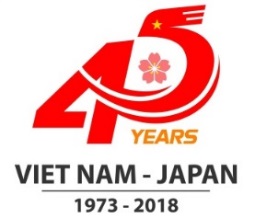 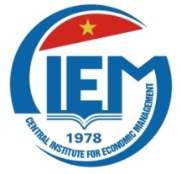 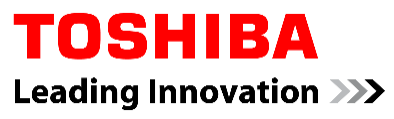 8:15-8:30Đăng kí đại biểu8:30-8:45Diễn văn khai mạc và giới thiệu- TS. Nguyễn Đình Cung, Viện trưởng Viện Nghiên cứu quản lý kinh tế Trung ương;- Mr. Kazuo KUSAKABE – Trưởng đại diện – Văn phòng Việt Nam, Toshiba Asia Pacific PTE LTD- GS. Toshiro NISHIZAWA, GraSPP, Đại học Tokyo8:45-9:25Phiên 1: Hiện trạng và những vấn đề trong quan hệ thương mại Việt Nam – Nhật Bản từ năm 2008- Diễn giả: TS. Võ Trí Thành, Chuyên gia cao cấp- Bình luận: GS. Toshiro NISHIZAWA, GraSPP, Đại học Tokyo;- Thảo luận9:25-10:05Phiên 2: Hiệp định đối tác kinh tế Việt Nam – Nhật Bản trên phương diện kinh tế chính trị- Diễn giả: GS. Mie OBA, Khoa Khoa học và Kĩ thuật, Đại học Khoa học Tokyo- Bình luận: PGS.TS Nguyễn Chiến Thắng, Phó Viện trưởng, Viện Kinh tế Việt Nam; Mr. Yasunori Onishi - Chuyên gia điều phối viện trợ - Cơ quan Hợp tác quốc tế Nhật Bản (JICA);- Thảo luận 10:05-10:20Nghỉ giải lao10:20-11:00Phiên 3: Những nỗ lực thúc đẩy hợp tác đầu tư giữa Việt Nam và Nhật Bản từ năm 2008- Diễn giả: Ông. Nguyễn Anh Dương, Trưởng ban Chính sách Kinh tế vĩ mô, Viện Nghiên cứu quản lý kinh tế Trung ương- Bình luận:Ông Hironobu KITAGAWA – Trưởng Đại diện - Tổ chức xúc tiến thương mại Nhật Bản (JETRO);TS. Nguyễn Thị Thu Trang, Giám đốc Trung tâm WTO, Phòng Thương mại và Công nghiệp Việt Nam.- Thảo luận11:00-11:30Phiên thảo luận: Các sáng kiến và biện pháp hỗ trợ nhằm tăng cường quan hệ thương mại và đầu tư Việt Nam – Nhật Bản.- GS. Toshiro NISHIZAWA, GraSPP, Đại học Tokyo;- GS. Mie OBA, Khoa Khoa học và Kĩ thuật, Đại học Khoa học Tokyo;- TS. Võ Trí Thành, Chuyên gia cao cấp- Ông. Nguyễn Anh Dương, Trưởng ban Chính sách Kinh tế vĩ mô, Viện Nghiên cứu quản lý kinh tế Trung ương- PGS.TS Nguyễn Chiến Thắng, Phó Viện trưởng, Viện Kinh tế Việt Nam- TS. Nguyễn Thị Thu Trang, Giám đốc Trung tâm WTO, Phòng Thương mại và Công nghiệp Việt Nam11:30-11:40Kết luận và bế mạc - TS. Nguyễn Đình Cung, Viện trưởng Viện Nghiên cứu quản lý kinh tế Trung ương;- Mr. Kazuo KUSAKABE – Trưởng đại diện – Văn phòng Việt Nam, Toshiba Asia Pacific PTE LTD.- GS. Toshiro NISHIZAWA, GraSPP, Đại học Tokyo.